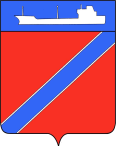 ПОСТАНОВЛЕНИЕАДМИНИСТРАЦИЯ ТУАПСИНСКОГО ГОРОДСКОГО ПОСЕЛЕНИЯТУАПСИНСКОГО РАЙОНАот __15.07.2019__                                                                   № __842___г. ТуапсеО предоставлении Жученко А.Д. разрешения на отклонение от предельных параметров разрешенного строительства на земельном участке с кадастровым номером: 23:51:0201002:4184, расположенном по адресу: Краснодарский край, г.Туапсе, ул. Калараша, в районе участка 7б 	В соответствии с Градостроительным кодексом Российской Федерации, Федеральным законом от 6 октября 2003 года № 131-ФЗ «Об общих принципах организации местного самоуправления в Российской Федерации», Правилами землепользования и застройки Туапсинского городского поселения Туапсинского района, утвержденными решением Совета Туапсинского городского поселения от 24 сентября 2015 года № 43.2, учитывая заключение о результатах публичных слушаний от 09 июля 2019 года,   п о с т а н о в л я ю: 	1. Предоставить Жученко Андрею Дмитриевичу разрешение на отклонение от предельных параметров разрешенного строительства на земельном участке, площадью 120 кв.м., расположенном по адресу: Краснодарский край, г.Туапсе, ул. Калараша, в районе участка 7б с кадастровым номером: 23:51:0201002:4184 и объектов капитального строительства, путем установления следующих параметров: расстояние от кадастровой границы земельного участка до границы зоны допустимого размещения объектов капитального строительства: - по кадастровой границе земельного участка; - площадь застройки - 100%.	2.  Отделу имущественных и земельных отношений (Рогачевой):	1) опубликовать настоящее постановление в газете «Черноморье сегодня»;	2) разместить настоящее постановление на официальном сайте администрации Туапсинского городского поселения Туапсинского района в информационно - телекоммуникационной сети «Интернет».3. Контроль за выполнением настоящего постановления возложить на заместителя главы администрации Туапсинского городского поселения Туапсинского района  М.В. Кривопалова.	4. Постановление вступает в силу со дня его подписания.  Глава Туапсинскогогородского поселения Туапсинского района					   		            В.К. Зверев 